№п/пЭтапы  урокаСодержание этапа,деятельность учителяДеятельность учащихсяНаправление формируемой функциональной грамотности1.Мотивация к учебной деятельностиВсе красиво сели. Начинаем урок математики.  Чтоб врачом, моряком,
Или летчиком стать,
Надо, прежде всего
Математику знать!И на свете нет профессии …Вы заметьте – ка друзья,Где  бы нам    ни  пригодилась математика!Помните! Что, решая маленькие задачи, вы готовитесь к решению больших, и трудных.Предположите  чем мы сегодня  будем заниматься на уроке математики?Ученики настраиваются на урок.Решать задачи.На уроке формируется: математическая грамотность;читательская грамотность;креативное мышление.2.Актуализация знаний и фиксация затруднений в деятельностиПовторяем, то что знаем. На доске выражения:*+ 10 =30        8 +* =15      7+ 4 = 40 + * = 50      4 + 8 =         * + 6=13 На какие   три группы  можно разбить  данные выражения?Как  найти первое слагаемое?Как найти второе  слагаемое?Как вычислить сумму?Задача 1.Мама купила в магазине 4 кг помидоров, 3 кг огурцов и 5 кг  картошки. Сколько всего кг овощей купила мама?Прочитайте задачу.Прочитайте условие задачи.Назовите вопрос.Работа в парах. Перед вами  на столе  лежит карточка.  Что на ней изображено?Заполните схему, используя  все данные задачи.Запишите  решение  задачи и  ответ прямо на карточках.Проверяем  решение задачи.А у кого  получилась другая запись?А почему выражения у вас получились разные, а результат одинаковый?Сколько слагаемых в задаче?Как найти сумму трёх слагаемых?А  сейчас попробуем  составить задачу, используя данные первой задачи, где  число 12 станет известным, а одно из слагаемых 5 станет неизвестным.Как называются такие задачи?Это  текст задачи,  которую мы составили.Мама купила 12 кг овощей.  Из них 4 кг помидоров, 3 кг огурцов. Сколько   кг картошки купила мама?Составим схематический чертёж  к обратной задаче.Что обозначает в задаче число 12. На сколько частей нужно разделить наш отрезок.Что обозначает в задаче число 4?Что в задаче обозначает число 3?Какой главный вопрос задачи?Какой компонент действия сложения неизвестен в задаче?Решали мы такие задачи, где неизвестно третье слагаемое?Дети  делят выражения  на группы1 группа -  неизвестно первое слагаемое.2 группа - неизвестно второе  слагаемое.3 группа -  неизвестна суммаИз суммы вычесть второе слагаемое?Из суммы вычесть  первое  слагаемое?Сложить два слагаемых.Схема. Дети решают задачу в парах.4 +3+5=12 (кг)Ответ: мама купила 12 кг овощей.Ученики  зачитывают  решение задачи, остальные проверяют.Учащиеся зачитывают другие варианты  записи решения задачи4 +3 + 5 = 12(кг)3 + 4+ 5 =12 (кг)4 + 5 + 3 =12(кг)5 + 4 + 3 = 12(кг)От перемены мест слагаемых сумма не меняется.Три.Поочерёдно сложить слагаемые.Задачи, обратные данной.Дети составляют задачу устно.Коллективное составление схемы.Сколько всего  кг овощей купила мама.На триСколько кг  мама купила помидоров?Сколько кг  мама купила огурцов?Сколько   кг картошки купила мама?Третье слагаемое.Нет.Математическая грамотность.Креативное мыщление.Читательская граматность.3.Постановка учебной задачи.Какую цель поставите перед собой на урок?Такие задачи, когда известны  сумма и два других  слагаемых, а  третье нужно  найти  называются «Задачи на нахождение неизвестного третьего слагаемого».Тема сегодняшнего урока «Решение задач на нахождение третьего слагаемого».Научиться решать такие задачи.4.Построение проекта выхода из затруднения (открытие нового знания)Кто догадался,  как можно найти  неизвестное третье слагаемое в этой задаче?Запишем  решение в тетрадь. Кто догадался как ещё по - другому можно решить эту задачу?А сейчас ещё раз проговорим,  какими же способами можно найти  неизвестное третье слагаемое?В ходе урока дети предлагают способы  решения данной задачи.1 способ12 – 4 – 3=5(кг)Ответ: мама купила 5 кг картошки.2 способ12 –(3+4) =5 (кг)Проговаривают алгоритм.1 способИз суммы вычесть  последовательно известные слагаемые.2 способ1.Найти сумму известных слагаемых;2. Из  общей  суммы  надо вычесть найденное значение.Математическая грамотность.Креативное мышление.5.ФизкультминуткаВы, наверное, устали?Ну тогда все дружно встали.Ножками потопали,Ручками похлопали.Покрутились, повертелисьИ за парты все уселись.Глазки крепко закрываем,Дружно до пяти считаем.Открываем, поморгаемИ работать продолжаем.Дети выполняют движения.6.Первичное закрепление с проговариванием во внешней речиТеперь потренируемся в  решении    задач на нахождение  неизвестного третьего слагаемого.Решите  задачу За арбуз, дыню и тыкву заплатили 18 рублей. Арбуз стоит 5 рублей, дыня 3  рубля. Какова стоимость тыквы?Решите задачу самостоятельно любым способом.Объясняем решение задачи.Как вы думаете,  правильно решила задачу?Оцените работу одноклассницы.Кто – то решил задачу другим способом?Дети решают задачу самостоятельно.  1 ученик работает у доски. Ученица, работающая   у доски, объясняет,  как она решал задачу.Учащиеся работают с сигналами.Оценивают работу одноклассницы.Дети объясняют  другие  способы решения задачи.Математическая грамотность.Читательская грамотность.7.Включение в систему знаний и повторение.Работа в группах.  Вычислите,  какой длинны,  может   быть третья  сторона    треугольника, если одна сторона 5 м, вторая 4 м, а периметр  треугольника  17 м.  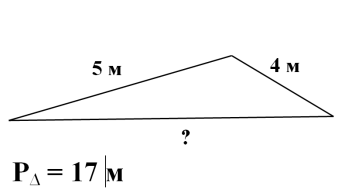 Проверим, чему равна  длина третьей стороны треугольника?А какие ещё могут быть длины сторон треугольника с таким же периметром?Ученики работают в группах.Сторона треугольника 10 м.Объясняют, каким способом вычисляли.Предлагают возможные варианты длин сторон треугольника с периметром 17 м.Математическая грамотность.Креативное мышление.8.Рефлексия деятельности.Наш урок подходит к своему завершению.Какую цель мы перед собой ставили?Посмотрите на слайд, где написано начало фраз. Продолжите их.Научиться решать задачи на нахождение  неизвестного третьего слагаемого.Дети читают фразу и продолжают.Я Знаю …Я Запомнил …Я Смог …Креативное мышление.9.Домашнее задание.Дома вы решите еще одну задачу на нахождение  неизвестного третьего слагаемого.Всем спасибо за урок. 